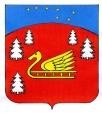 Администрация  муниципального образования Красноозерное сельское поселение муниципального образования Приозерский муниципальный район Ленинградской областиП О С Т А Н О В Л Е Н И Еот 15 марта  2022 года                                          № 36 Об  обеспечении первичных мер    пожарной   безопасности    в границахМО  Красноозерное сельское   поселение                   В соответствии со статьей 19 Федерального закона от 21 декабря . № 69-ФЗ «О пожарной безопасности»,  Уставом муниципального образования Красноозерное  сельское поселение администрация МО Красноозерное сельское поселениеПОСТАНОВЛЯЕТ:1. Утвердить Положение «Об обеспечении первичных мер пожарной безопасности на территории МО Красноозерное  сельское поселение» (приложение №1).2. В целях реализации первичных мер пожарной безопасности, требований пожарной безопасности, направленных на обеспечение тушения пожаров, спасение людей, имущества и проведения аварийно-спасательных работ ответственным должностным лицам администрации МО Красноозерное сельское поселение:2.1. Представлять по запросам противопожарной службы района сведения и документы о состоянии пожарной безопасности на территории МО Красноозерное  сельское поселение.2.2. Рассматривать и согласовывать  разрабатываемые противопожарной службой района графики  проверок муниципальных организаций, а также порядок и сроки проведения пожарно-тактических учений, занятий с отработкой планов эвакуации, включая вопросы проведения противопожарной пропаганды. 3. Рекомендовать руководителям организаций, осуществляющих содержание и эксплуатацию систем и сетей наружного водоснабжения:3.1. По согласованным графикам обеспечивать проведение сезонных осмотров  источников наружного противопожарного водоснабжения подразделениями пожарной охраны в соответствии с их районами выезда.3.2. Привлекать полномочных представителей противопожарной службы района к осмотрам источников наружного противопожарного водоснабжения.4. С целью обеспечения  деятельности добровольного пожарного формирования:4.1. Определить  зам. главы администрации МО Красноозерное сельское поселение Копецкого А.В. ответственным за обеспечение необходимых условий для успешной деятельности  добровольного пожарного формирования МО Красноозерное сельское поселение.4.2. Определить зам. главы администрации поселение Копецкого А.В. ответственным за  эксплуатацию, содержание и обеспечение готовности к применению дизель-генераторов и мотопомп.5. Основными направлениями работы по противопожарной пропаганде и агитации считать:5.1. Работу с населением по месту жительства (проведение собраний, индивидуальных бесед).5.2. Привлечение к работе общественных объединений.5.3. Использование средств наружной рекламы.5.4. Размещение материалов по противопожарной пропаганде в средствах массовой информации, на информационных стендах.6. Обучение работников муниципальных организаций мерам пожарной безопасности осуществлять в соответствии с порядком, установленным федеральными и областными нормативными правовыми актами.7. Рекомендовать руководителям организаций, расположенных на территории  поселения:7.1. Разрабатывать и осуществлять меры по обеспечению пожарной безопасности.7.2. Проводить противопожарную пропаганду, а также обучение работников мерам пожарной безопасности.7.3. Содержать в исправном состоянии системы и средства противопожарной защиты, включая первичные средства тушения пожаров, не допускать их использования не по назначению.7.4. Согласовывать порядок и сроки проведения пожарно-тактических учений, занятий, проводимых  учреждениями противопожарной службы, подразделениями добровольной пожарной дружины на объектах организации.8. Утвердить «Образец локального акта муниципальной организации по обеспечению пожарной безопасности» (приложение № 2).9. Утвердить «Основные требования к видам, содержанию и изложению инструкций (положений) о мерах пожарной безопасности в муниципальных организациях»  (приложение № 3).10. Опубликовать  настоящее постановление  в средствах массовой информации и разместить на официальном сайте поселения в сети Интернет.11. Настоящее постановление вступает в силу со дня его официального опубликования.12. Контроль  выполнения  постановления оставляю за собой.Глава администрации                                                                                               А.В. Рыбак